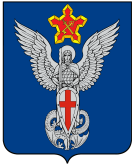 Ерзовская городская ДумаГородищенского муниципального районаВолгоградской области403010, Волгоградская область, Городищенский район, р.п. Ерзовка, ул. Мелиоративная 2,      тел. (84468) 4-78-78 тел/факс: (84468) 4-79-15РЕШЕНИЕот 31 марта 2022 года                                    №  4/3О рассмотрении заявления гр. Вассалатиной А.А.Рассмотрев заявление гр. Вассалатиной А.А. по вопросу оказания материальной помощи, как гражданам, попавшим в трудную жизненную ситуацию, в связи с пожаром, Ерзовская городская Дума:РЕШИЛА:Отказать в оказании материальной помощи гр. Вассалатиной А.А., в связи с отсутствием полномочий Ерзовской городской Думы в данной сфере.Председатель Ерзовской городской Думы                                                                                           Т.В. МакаренковаГлава Ерзовского городского поселения                                                                                        С.В. Зубанков 